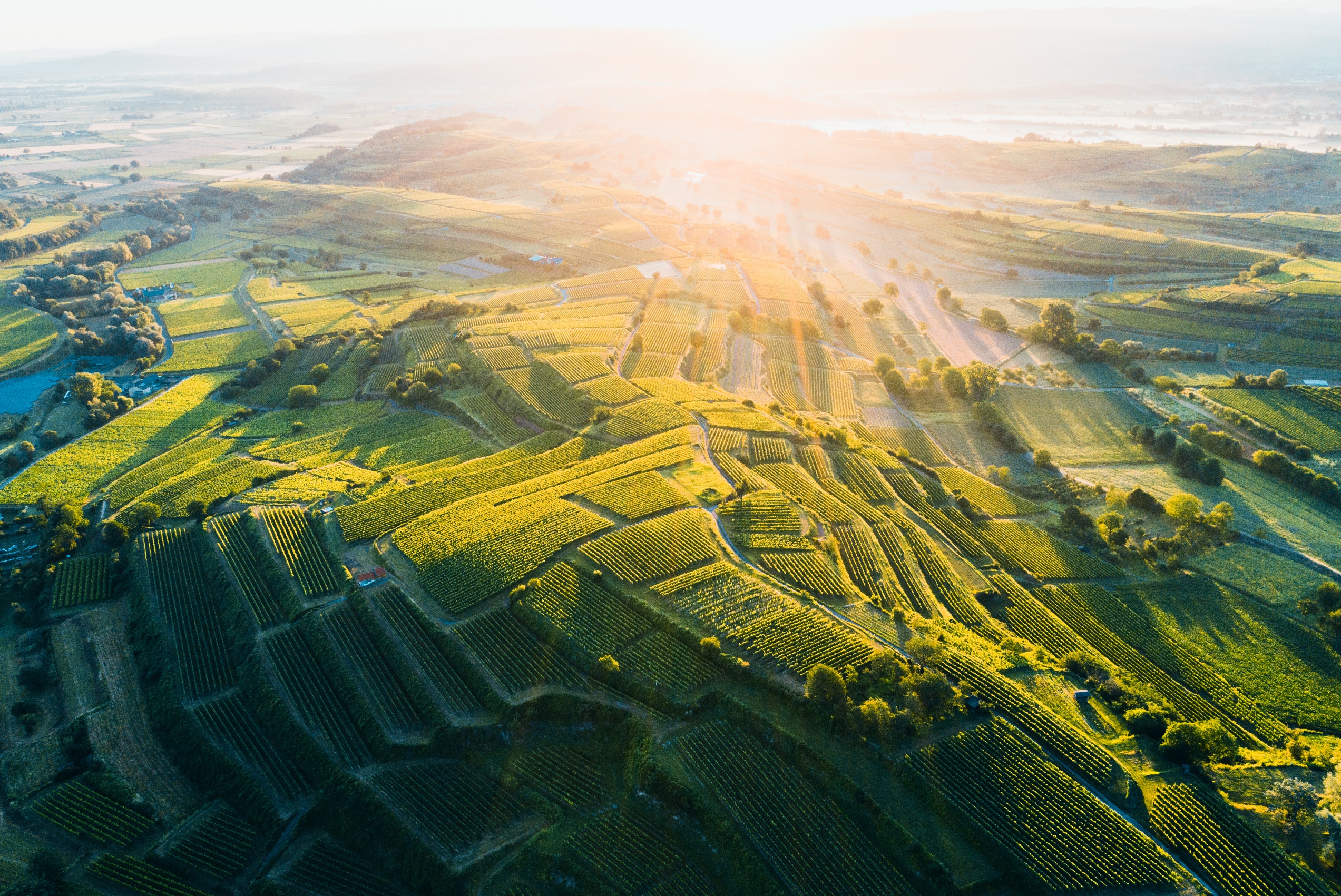 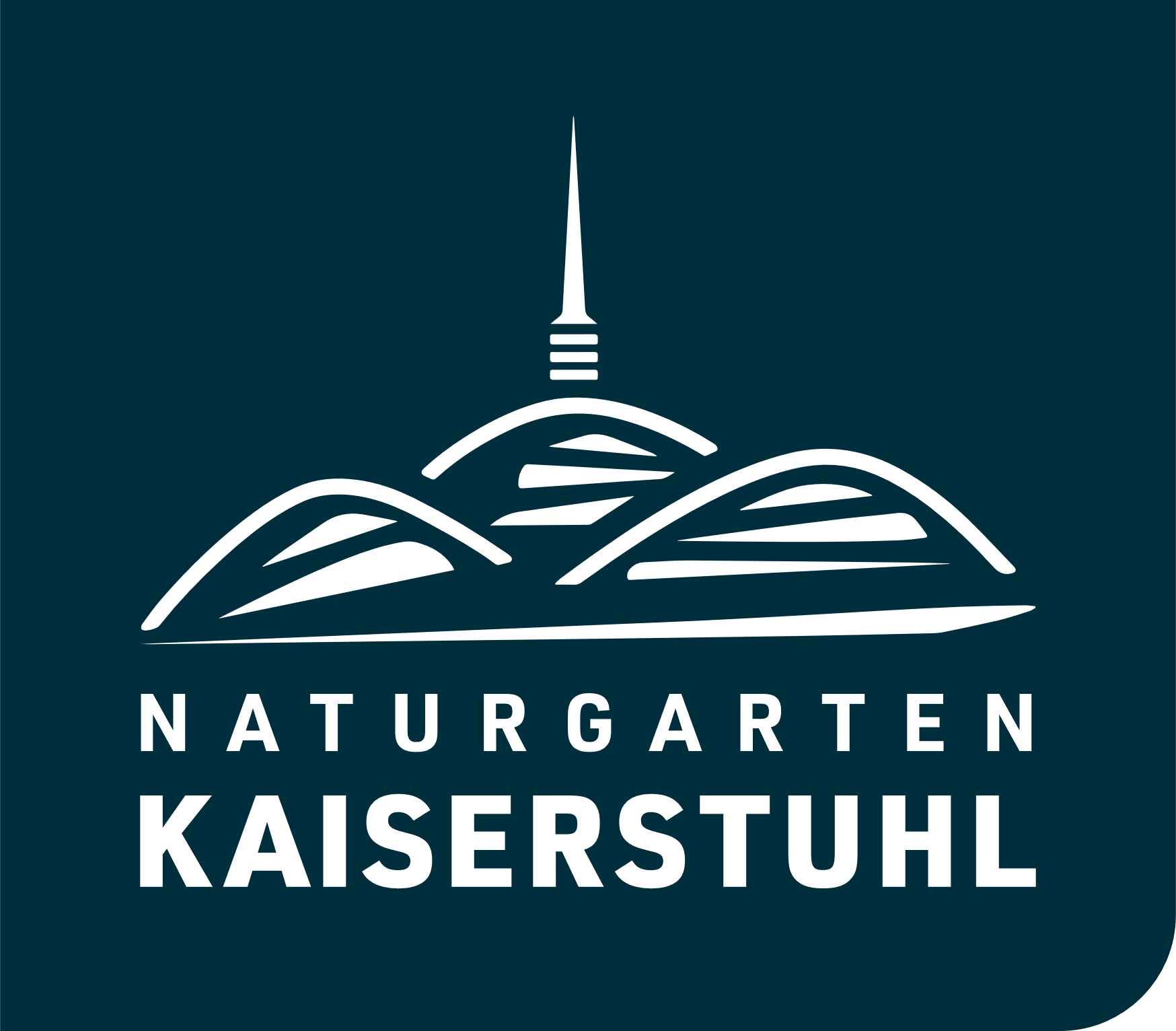 >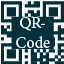 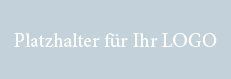 